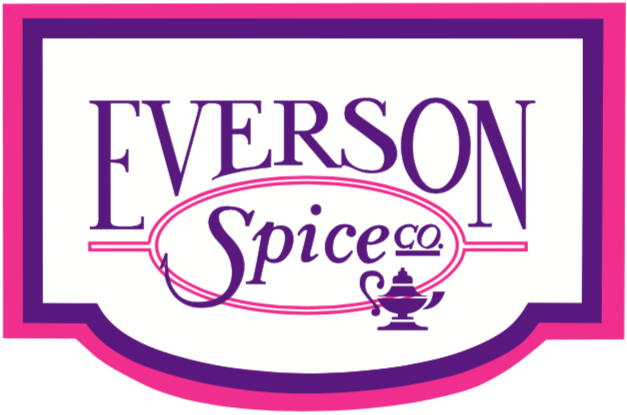 Rotisserie Chicken Sprinkles"Savory"Balanced blend of Salt, Pepper, Onion, Garlic, Parsley, Soy Sauce, Paprika"Fall" / Harvest BlendBeautiful vegetable particulates and visual. Contains a bit of ginger to showcase seasonal flavor profileHatch Green ChiliBright Hatch Green Chili notes, mild-medium spice level, beautiful particulate size and colorHoney BuffaloTraditional "Buffalo" flavor profile, slightly sweetened with by the addition of HoneyFajitaBalanced notes of Chili, Garlic, Onion - but also larger particulate sizes for better visualSmokey HibachiBeautiful visuals, mild Smokey flavor - complimented by notes of traditional Sweet and Spicy Asian BBQRed Mediterranean [Israeli Schug]On-trend flavor profile of Red Hot Peppers, paired with Garlic, Coriander, Cumin and Fresh Herbs.Vegetable Pepper MedleyBeautiful visual on vegetable particulates, balanced with simple seasoning of Salt and PepperEssence SprinkleBalanced blend of Cajun and Blackened seasoningsPeppercorn, Lemon & HerbFresh take on traditional Lemon Pepper, using crushed Pink Peppercorns for visualSeasoned Lemon PepperTraditional Lemon Pepper seasoned - slightly boosted by more lively notes of Fresh LemonMango HabaneroCan be made in to a glaze of used as dry rub - apply liberally and enjoy the perfect balance of Sweet and Tart Mango, with Spicy HabaneroItalian OlioUpdated take on traditional Italian seasoning - seasoned and paired with crushed Chili Flakes to drive flavorBBQ Pepper MedleyTraditional BBQ flavor paired with additional notes of ground PeppercornSupreme Pepper SeasoningSeasoned Peppercorn blend, paired with additions of Mustard, Paprika and GarlicHoney BBQ SeasoningFresh BBQ flavor, slightly sweetened with addition of HoneySesame GingerHigh notes of fresh ground Ginger, paired with Sesame, Soy, Garlic and Onion. The more you add the better it will tasteTexas Hot & Smokey RubTraditional smokey Texas BBQ, with balanced spice to brighten overall flavorBlackening MagicSmokey Blackened flavor profile, paired with Garlic, Onion, Fresh Herbs and spiked with a hint of orange peelApple Bourbon MarinadeCan be made in to a glaze or used as a dry rub - this blend drives bright notes of Fresh Apple with balanced flavors of Smokey BourbonSpicy Orange Chipotle BBQCan be made in to a glaze or used as a dry rub - bright orange flavors, perfectly paired with Smokey Chipotle and traditional BBQ flavorsLemon RosemaryBright citrusy Lemon, paired with beautiful Rosemary particulates, Garlic and OnionJerkTraditional Jerk flavor profile, driving just right amount of sweet, herbaceous heatCoconut Ginger GarlicBold flavors and beautiful visuals of Coconut and Garlic, paired with the aroma of Fresh GingerSmokey Hibachi“Catch All” Asian flavor profile. Smokey notes of soy, sesame and garlic. Beautiful visuals and flavorCitrus PepperNew take on Lemon Pepper – contains bright notes of lemon orange, with subtle hints of smoked honey & habaneroAsado BlendBrighter colors and flavors, then your traditional pollo asado – also contains hints of lemon and green chiliKoreanTraditional notes of onion, garlic and soy – complimented with brown sugar and beautiful vegetable visuals, including crushed gochugaru chili flakeZesty Lemon & GingerBright notes of lemon and ginger, balanced with savory blend of garlic and onionFor additional ideas or work on specific flavor profiles, please contact Chef Cody MastersCodyM@eversonspice.com or Call: 562-9720814